Об утверждении формы заявления о включениисведений о месте (площадке) накопления твердыхкоммунальных отходов в реестр мест (площадок)накопления твердых коммунальных отходов на территории городского поселения ТутаевВ соответствии с Федеральным законом от 24.06.1998 № 89-ФЗ «Об отходах производства и потребления», постановлением Правительства Российской Федерации от 31.08.2018 № 1039 «Об утверждении Правил обустройства мест (площадок) накопления твердых коммунальных отходов и ведения их реестра», решением Муниципального Совета городского поселения Тутаев от 22.03.2018 № 236 «Об утверждении правил благоустройства городского поселения Тутаев» Администрации Тутаевского муниципального районаПОСТАНОВЛЯЕТ:1. Утвердить форму заявления о включении сведений о месте (площадке) накопления твердых коммунальных отходов в реестр мест (площадок) накопления твердых коммунальных отходов на территории городского поселения Тутаев согласно приложению к настоящему постановлению.2. Опубликовать настоящее постановление в Тутаевской массовой муниципальной газете «Берега».3. Разместить настоящее постановление на официальном сайте Администрации Тутаевского муниципального района в информационно-телекоммуникационной сети «Интернет» в разделе «Объявления, МБУ «Центр управления жилищно-коммунальным комплексом ТМР», информация».4. Контроль за исполнением настоящего постановления возложить на заместителя Главы Администрации Тутаевского муниципального района по вопросам жилищно-коммунального хозяйства Смирнову Н.Н.5. Настоящее постановление вступает в силу со дня его подписания.Глава Тутаевскогомуниципального района                                                     Д. Р. ЮнусовЗАЯВЛЕНИЕо включении сведений о месте (площадке) накопления твердых коммунальных отходов в реестр мест (площадок) накопления твердых коммунальных отходов на территории городского поселения ТутаевНаименование заявителя: ____________________________________________________________(для физического лица - ФИО; для юридического лица - наименование, должность и ФИО руководителя) в лице ______________________________________________________________________________действующего на основании ___________________________________________________________Сведения о заявителе:Адрес/Местонахождение: _____________________________________________________________Контактный телефон/факс:  __________________;  ИНН: ________________________________С целью обеспечения сбора твердых коммунальных отходов (далее-ТКО) и снижения экологической нагрузки на окружающую среду на территории городского поселения Тутаев прошу включить в реестр мест (площадок) накопления твердых коммунальных отходов сведения о месте (площадке) накопления ТКО на территории городского поселения Тутаев____________________________________________________________________________________ (иное)Адрес/ местоположение контейнерной площадки:_______________________________________Создание места (площадки) накопления ТКО согласовано постановлением Администрации Тутаевского муниципального района от 26.04.2019 №273П.Заявитель:__________________________________________________________________________Настоящим даю согласие на обработку моих персональных данных, в соответствии с п. 3 ст. 3, ст. 9 Федерального закона от 27.07.2006 № 152-ФЗ «О персональных данных».  Согласие действует с момента подачи заявки до моего письменного отзыва данного согласия.Подтверждаю подлинность и достоверность представленных сведений и документов.____________  __________________                             «____» _____________ 20___ г.                   ФИО         м. п.    (подпись)                                                                                       (дата подачи заявки)Об ответственности, предусмотренной КоАП РФ Законом Ярославской области от 03.12.2007    № 100-з «Об административных правонарушениях» за нарушение правил благоустройства территории __________________________________________________________предупрежден(ФИО; заявителя)Приложение: Описание места (площадки) для сбора твердых коммунальных отходовДокументы принял ________________________________________________________________                                                                 (ФИО, должность)                                       «___» __________ 20 __ г.   __________             _________________________________________               (дата)                                       (подпись)                                                      (расшифровка подписи)К заявлению  прилагаются: 1. Схема размещения мест (площадок) накопления твердых коммунальных отходов с отражением данных о нахождении мест (площадок) накопления твердых коммунальных отходов на карте городского поселения Тутаев масштаба 1:2000, с указанием расстояний от рядом расположенных нормируемых объектов (жилых домов, детских и спортивных площадок, мест отдыха населения) до мест (площадок) накопления твердых коммунальных отходов.2. Документы, подтверждающие право владения земельным участком, на котором размещается место (площадка) накопления твердых коммунальных отходов. Данные о владельце (собственнике) места (площадки) накопления твердых коммунальных отходов.3. Описание мест накопления (площадок) твердых коммунальных отходов- географические координаты- адрес места размещения- техническая характеристика, в том числе, вид контейнерной площадки, сведения об используемом покрытии, площадки, количестве размещенных и планируемых к размещению контейнеров и бункеров с указанием их объема, наличие/отсутствие контейнера/отсека для сбора  крупногабаритных отходов; - источник образования ТКО, которые складируются на местах (площадках) - сведения содержащие об одном или нескольких объектах капитального строительства, территории (части территории) городского поселения Тутаев, при осуществлении деятельности на которых у физических и юридических лиц образуются твердые коммунальные отходы, складируемые в соответствующих местах (площадках) накопления твердых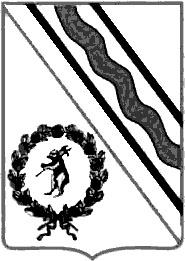 Администрация Тутаевского муниципального районаПОСТАНОВЛЕНИЕот 24.03.2020 №211-пг. ТутаевВ  МБУ «Центр управления жилищно-коммунальным комплексом ТМР» (наименование уполномоченного органа)______________________________________________________________________________________________________12№ппДанные о местах накопленияДанные о местах накопленияТехнические характеристики мест накопленияТехнические характеристики мест накопленияТехнические характеристики мест накопленияТехнические характеристики мест накопленияТехнические характеристики мест накопленияТехнические характеристики мест накопленияТехнические характеристики мест накопленияДанные о владельце (собственнике) места (площадки) накопления ТКОДанные об источнике образования ТКО№ппАдрес места (площадки)накопления ТКОГеограф. координатыВид конт. площадки (ограждение)покрытиеплощадьКол-во кон-вОбъем конт.м3Общий объем конт. м3Конт/отсек КГО (пластик, металл)Полное наименов. №ЕГРЮЛ, ОГРН, адрес факт.Данные об источнике образования ТКО